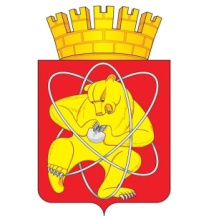 Городской округ «Закрытое административно – территориальное образование  Железногорск Красноярского края»АДМИНИСТРАЦИЯ ЗАТО г. ЖЕЛЕЗНОГОРСКПОСТАНОВЛЕНИЕ08.09.2022                                                                                                                               1818г. ЖелезногорскО предоставлении субсидии на иные цели муниципальному автономному учреждению «Комбинат оздоровительных спортивных сооружений» В соответствии с Федеральным законом от 06.10.2003 № 131-ФЗ «Об общих принципах организации местного самоуправления в Российской Федерации»,  с постановлением Администрации ЗАТО г. Железногорск от 01.02.2021 № 226 «Об утверждении порядка определения объема и условий предоставления из бюджета ЗАТО Железногорск субсидий на иные цели муниципальным бюджетным и автономным учреждениям в отрасли физической культуры и спорта на территории ЗАТО Железногорск», на основании распоряжения Администрации ЗАТО                      г. Железногорск от 15.08.2022 № 580 «О ежегодном отпуске И.Г. Куксина», руководствуясь Уставом,ПОСТАНОВЛЯЮ:1. Предоставить субсидию на осуществление расходов на благоустройство объекта: Линейный «Нейтрино-парк» муниципальному автономному учреждению «Комбинат оздоровительных спортивных сооружений» на 2022 год в размере 8 743 592 (восемь миллионов семьсот сорок три тысячи пятьсот девяносто два) рубля 71 копейка.2. Отделу общественных связей Администрации ЗАТО г. Железногорск          (И.С. Архипова) разместить настоящее постановление на официальном сайте городского округа «Закрытое административно-территориальное образование Железногорск Красноярского края» в информационно-телекоммуникационной сети «Интернет». 3. Контроль над исполнением настоящего постановления возложить на первого заместителя Главы ЗАТО г. Железногорск по жилищно-коммунальному хозяйству А.А. Сергейкина.     4. Настоящее постановление вступает в силу с момента его подписания.Исполняющий обязанности ГлавыЗАТО г. Железногорск                                                                          А.А. Сергейкин